CALELLA ÉVÉNEMENTS SPORTIFS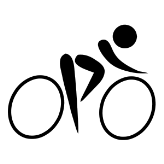 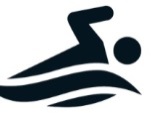 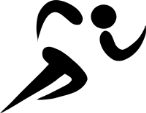 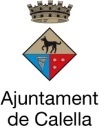 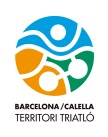 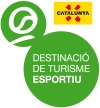 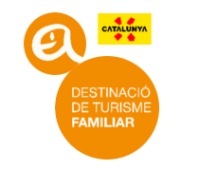 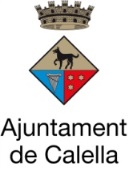 S’IL VOUS PLAÎT, VEUILLEZ CONSULTER LES SITES INTERNET POUR VÉRIFIER LES DATES DES ÉVÉNEMENTS OU CONTACTEZ LES PERSONNES RESPONSABLES : Sr. Joan Ferrer i Rocosa							Sra. Grace Livingston
Responsable de l’Àrea d’Esports de 					Directora de la Oficina de Turismol’Ajuntament de Calella							de Calella			Ajuntament de Calella  							Oficina Municipal de Turisme
Pl. De l’Ajuntament, 9 (2a. Planta)						C/ Sant Jaume, 231	
08370 Calella 								08370 Calella	
Tel: (+34) 690 664 154							Tel: (+34)  937 690 559
Fax: (+34) 937 661 655							Fax: (+34)  937 695 982
ferrerrj@calella.cat								livingstonlg@calella.catwww.calella.catwww.calellabarcelona.comDATEheureENDROITÉVÉNEMENT19 mars13h30Pg. de Les Roques / Riera Capaspre1 étape de la 98ème “Volta a Catalunya”  tour cycliste                           www.voltacatalunya.cat 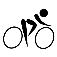 18 mars09h00Dans la ville de CalellaDemi-Marathon Costa de Barcelona Maresme                          www.gesport.cat 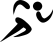 31 mars au 2 avrill09h00Piste multisports  “Parc Dalmau”35ème  Tournoi Internationale d’Handball “Ville de Calella”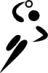 19 mai10h0012h00Promenade Manuel PuigvertIronkids / Irongirlshttp://www.ironman.com/triathlon/events/emea/ironman-70.3/barcelona70.3/ironkids.aspx 20  mai07h00Plage Gran Ironman 70.3  (1.9km natation, 90km vélo, 21km course à pied) Demi-triathlonhttp://eu.ironman.com/triathlon/events/emea/ironman-70.3/barcelona70.3.aspx 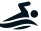 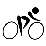 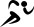 20 au 22 mai09h00Piste multisports “Parc Dalmau”38ème  Tournoi Internationale d’Handball “Costa del Maresme”30 juin12h00Promenade Manuel PuigvertScooter Meeting Calella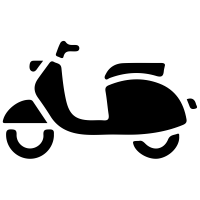 6 au 8 juillet10h00Plage de GarbíOpen Handball Plage “Ville de Calella”Open International Beach-Handball 2018www.beach-handball-calella.com/16 septembre08h00Riera CapaspreMarche Cyclotouriste Internationale Calella-Calella16 septembre08h00Terrain de Football de Mar Marche de la Minerva (12 km)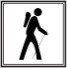 6 octobre10h0012h00Promenade Manuel PuigvertIronkids / Irongirlshttp://www.ironman.com/triathlon/events/emea/ironman/barcelona/ironkids.aspx 7 octobre08.00Promenade Manuel PuigvertIronman Barcelona 2018 (3.8 km natation, 180 km vélo etMarathon (42km)http://www.ironman.com/triathlon/events/emea/ironman/barcelona/ironkids.aspx 